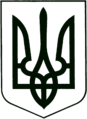 УКРАЇНА
МОГИЛІВ-ПОДІЛЬСЬКА МІСЬКА РАДА
ВІННИЦЬКОЇ ОБЛАСТІВИКОНАВЧИЙ КОМІТЕТ                                                           РІШЕННЯ №351Від 11.10.2022р.                                              м. Могилів-ПодільськийПро внесення змін до рішення 14 сесії міської ради 8 скликання від 23.12.2021р. №437               Керуючись ст.52 Закону України «Про місцеве самоврядування в Україні», постановою Кабінету Міністрів України від 11.03.2022 року №252 «Деякі питання формування та виконання місцевих бюджетів у період воєнного стану», - виконком міської ради ВИРІШИВ:1. Внести зміни до рішення 14 сесії міської ради 8 скликання від 23.12.2021р. №437 «Про затвердження Програми фінансування видатків на компенсаційні виплати за пільговий проїзд окремих категорій громадян автомобільним транспортом на міських та приміських автобусних маршрутах загального користування на території Могилів-Подільської міської територіальної громади Могилів-Подільського району Вінницької області на 2022-2024 роки», а саме: 1.1. В додатку до рішення «Програма фінансування видатків на компенсаційні виплати за пільговий проїзд окремих категорій громадян автомобільним транспортом на міських та приміських автобусних маршрутах загального користування на території Могилів-Подільської міської територіальної громади Могилів-Подільського району Вінницької області на 2022-2024 роки» у розділі І «Паспорт Програми» внести зміни до загального обсягу ресурсів, необхідних для реалізації даної Програми, а саме:- 2023р. суму з «223600 грн» на суму «1000000 грн»;- 2024р. суму з «235000 грн» на суму «1050000 грн»   та викласти у новій редакції:          Все решта залишити без змін.       2. Контроль за виконанням даного рішення покласти на заступника міського голови з питань діяльності виконавчих органів Слободянюка М.В..Міський голова                                                       Геннадій ГЛУХМАНЮК2022 рік2023 рік2024 рікМіські маршрути, грн374000060000006500000Приміські маршрути, грн2124001000000 1050000